ПРОТОКОЛ № 9заседания Общественного совета при министерстве образования Новосибирской области––––––––––––––––––––––––––––––––––––––––––––––––––––––––––––––––––НовосибирскДата проведения: 22 июня 2023 годаМесто проведения: НИПКиПРО, Новосибирский институт повышения квалификации и переподготовки работников образования, ул. Красный проспект, 2, ауд.107Время проведения: 16:00 – 18:00Присутствовали:члены Общественного совета (очно и дистанционно): Голомидов Д.О., Гусева Т.С., Безгеймер А.В., Бурдина Т.Ю., Винокуров С.П., Вохмина Н.В., Гутов Е.Э., Дмуховский С.В., Донская А.А., Игнатьева А.В., Кигель И.А., Козлова Е.Г., Куразян Э.С., Ловицкая М.Н., Майоров С.С., Махова Е.В., Мироненко Е.Н., Павлючик С.В., Пискарева Л.А., Пель В.С., Санникова Т.З.,  Токарев А.В., Якушева Р.А., Яковлев О.Г..Приглашенные:Федорчук С.В.,  министр образования Новосибирской области, Щукин В.Н., заместитель министра образования Новосибирской области, Королькова С.В., заместитель министра образования Новосибирской области,Головнин А. Н., заместитель министра образования Новосибирской области,Хрячкова М.В., заместитель начальника департамента образования мэрии г.Новосибирска,Открыл заседание Яковлев О.Г., председатель Общественного совета при министерстве образования Новосибирской области.Слушали: приветственное слово Федорчука С.В., министра образования Новосибирской области о важности работы Общественного совета в вопросах, затронутых в Повестке дня.Яковлев О.Г. внёс предложение о рассмотрении вопросов Повестки дня: Участие родительской общественности в жизни и деятельности образовательных организаций системы образования Новосибирской области.2. О системе повышения квалификации педагогических работников системы образования Новосибирской области.3. О мерах поддержки участников СВО системой образования Новосибирской области.Решили: утвердить повестку дня.Голосовали: «за» - единогласно.По первому вопросу слушали: Токарева Александра Владимировича, сопредседателя Областного родительского собрания, «О деятельности и перспективах развития Областного родительского собрания Новосибирской области»; Ионичеву Светлану Николаевну, заведующую муниципального автономного дошкольного образовательного учреждения детский сад №369 «Калейдоскоп», г. Новосибирск, Малиновскую Елену Владимировну, директора фонда содействия в развитии МАДОУ д/с N 369, «Опыт взаимодействия педагогического и родительского коллективов по формированию осознанного родительства». Выступили: Пель В.С. с комментарием по теме выступления:- особенности родительской общественности сегодняшнего дня заставляют менять форму взаимодействия администрации образовательного учреждения и родительской общественности.Павлючик С.В. с вопросами по теме выступления:- какой контингент родителей превалирует в образовательном учреждении;- есть ли среди родительской общественности родители – мигранты, и каким образом при их наличии ведётся работа с данной категорией. Яковлев О.Г. с комментарием по теме выступления:- необходимо акцентировать внимание на включение критерия оценивания эффективности работы руководителя образовательного учреждения в следующей формулировке: «Эффективность взаимодействия руководителя образовательного учреждения с родительской общественностью»; через областной мониторинг оценивания эффективности работы руководителя образовательного учреждения включать параметр качества работы с родительской общественностью.Кигель И.А. внёс предложение  о введение единого дня для проведения родительского собрания для отцов. Куразян Э.С. с комментарием:- собрание должно быть общешкольным, с привлечением обоих родителей.Решили: 1. Принять информацию к сведению.2. Рекомендовать Министерству образования Новосибирской области:1) способствовать развитию регионального проекта «Областное родительское собрание» как инструмента взаимодействия с родительской общественностью Новосибирской области;2) выстраивать политику формирования эффективных отношений с родительской общественностью Новосибирской области с учетом следующих подходов:- способствовать развитию муниципальных родительских собраний и государственно-общественного управления на уровне муниципалитетов;- ввести критерий эффективности работы руководителя образовательной организации по взаимодействию с родительским сообществом. Использовать этот критерий в ежегодном региональном мониторинге эффективности деятельности руководителей образовательных организаций, при независимой оценке качества образования, при заключении трудовых договоров с руководителями образовательных организаций;- развивать методическую базу и повышение квалификации руководителей, советников директоров по воспитанию и взаимодействию с детскими общественными объединениями, педагогов, классных руководителей по вопросам развития организационных и коммуникативных компетенций по взаимодействию с родительским сообществом.3. Поддержать предложенные инициативы Областного родительского собрания по развитию своей деятельности.Рекомендовать Областному родительскому собранию Новосибирской области:1) сфокусировать работу на взаимодействии с образовательными организациями, муниципальными органами управления образованием Новосибирской области, министерством образования Новосибирской области;2) сделать процедуру формирования состава Областного родительского собрания более открытой и доступной для родительского сообщества.Голосовали: «за» - единогласно.По второму вопросу слушали: Королькову Светлану Викторовну, заместителя министра образования Новосибирской области, «Система развития профессионального мастерства педагогов - региональные управленческие решения»; Молокову Анну Викторовну, проректора НИПКиПРО, «Перспективы развития Регионального сегмента Единой Федеральной Системы  научно-методического сопровождения педагогических работников и управленческих кадров».Выступили: Кигель И.А. с вопросом по теме выступления:- в каком направлении в большей степени работает НИПКиПРО.Молокова А.В.. с разъяснениями к данному вопросу, уточнив, что на сегодняшний день НИПКиПРО работает в основном методическом направлении по повышению квалификации педагогов.Яковлев О.Г. с вопросом по теме выступления:- сможет ли вновь введённая федеральная система покрыть потребности в повышении квалификации педагогов Новосибирской области.Молокова А.В.. с разъяснениями к данному вопросу, уточнив, что на сегодняшний день НИПКиПРО закончил мониторинг эффективности работы института по повышению квалификации педагогов. До 60% - охват педагогических работников Новосибирской области. Павлючик С.В. с вопросом по теме выступления:- как включены актуальные темы (дети с РАС, ОВЗ; СВО и т.д.) в содержание курсов повышения квалификации педагогов Новосибирской области.Молокова А.В. с разъяснениями к данному вопросу, уточнив, что на сегодняшний день НИПКиПРО оперативно включает все актуальные методические темы. Гутов Е.Э. с вопросом по теме выступления:- какова эффективность деятельности ММО на областном уровне.Федорчук С.В. с разъяснениями к данному вопросу, уточнив, что на сегодняшний день необходимо рассмотреть возможность развития работы методических служб на областном уровне через выявление самых действенных. Яковлев О.Г. с вопросом по теме выступления:- есть ли в содержании программ повышения квалификации педагогов Новосибирской области обучающие формы работы с родительской общественностью.Молокова А.В.. с разъяснениями к данному вопросу, уточнив, что на сегодняшний день НИПКиПРО практикует включенность родителей в качестве экспертов программ повышения квалификации педагогов.Пель В.С. с вопросом по теме выступления:- есть ли прогнозы по эффективности введения единой системы повышения квалификации и её преимуществах.Молокова А.В. с разъяснениями к данному вопросу, уточнив, что это решение по введению единой системы на федеральном уровне. Решили: 1. Принять информацию к сведению.2. Министерству образования Новосибирской области совместно с ГАУ ДПО НСО НИПКиПРО:1) продолжить развитие регионального сегмента Единой Федеральной Системы научно-методического сопровождения педагогических работников и управленческих кадров путем разработки структурно-функциональной модели функционирования среды взаимодействия субъектов РС ЕФС НМС:- разработать стратегию развития ЕФС на территории НСО;- разработать дорожную карту реализации стратегии;- заключить соглашение о взаимодействии по развитию ЕФС с ФГБОУ ВО НГПУ;- сформировать структурно-функциональную модель РС ЕФС НМС.2) выработать перспективы развития муниципальных методических объединений в Новосибирской области, рассмотрев:- успешные практики организации работы муниципальных методических объединений в муниципалитетах Новосибирской области;- особенности взаимодействия руководителей ММО и методистов-кураторов;- актуальные управленческие задачи в части организации работы ММО и их решения на муниципальном уровне;- проектирование работы управленческих команд муниципалитетов в части развития ММО на 2023/24 учебный год.Голосовали: «за» - единогласно.По третьему вопросу слушали: Королькову  Светлану Викторовну, заместителя министра образования Новосибирской области «О мерах поддержки участников СВО системой образования Новосибирской области».Решили: 1. Поддержать работу Министерства образования Новосибирской области по реализации мер поддержки участников СВО.2. Рекомендовать Министерству образования увеличить охват воспользовавшихся мерами поддержки участников СВО и их семей.3. Развивать патриотическое воспитание в свете национальных вызовов в образовательных организациях системы образования Новосибирской области.Голосовали: «за» - единогласно.Председатель Общественного совета при министерстве образования Новосибирской области 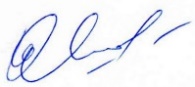 Яковлев О. Г.